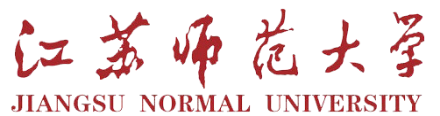 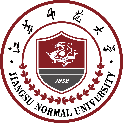 2021年硕士学位论文答辩日程	答辩时间：2021年5月23日（周日上午）8:00          答辩地点：静远楼204 专业答辩人论文题目答辩主席答辩委员答辩秘书导师统计学、概率论与数理统计（二组）宋峰仪智能电网中同步相量测量装置在网络攻击下的特征与配置优化张奇（复旦大学 教授）刘伟教授、谢颖超教授、解龙杰教授、丁维勇副教授、孙晓斌副教授李石虎  博士赵鹏教授统计学、概率论与数理统计（二组）王亭亭一种监测短序列相关数据的控制图张奇（复旦大学 教授）刘伟教授、谢颖超教授、解龙杰教授、丁维勇副教授、孙晓斌副教授李石虎  博士周勤副教授统计学、概率论与数理统计（二组）王洁应用于社交网络监控的分类过程的加权似然比EWMA控制图张奇（复旦大学 教授）刘伟教授、谢颖超教授、解龙杰教授、丁维勇副教授、孙晓斌副教授李石虎  博士周勤副教授统计学、概率论与数理统计（二组）陆慧洁监测过程位置参数和尺度参数的自适应Lepage型控制图张奇（复旦大学 教授）刘伟教授、谢颖超教授、解龙杰教授、丁维勇副教授、孙晓斌副教授李石虎  博士周勤副教授统计学、概率论与数理统计（二组）蒋婷一种新的单边非参数CUSUM控制图张奇（复旦大学 教授）刘伟教授、谢颖超教授、解龙杰教授、丁维勇副教授、孙晓斌副教授李石虎  博士周勤副教授统计学、概率论与数理统计（二组）叶子基于均值中值法的Phase I 控制图研究张奇（复旦大学 教授）刘伟教授、谢颖超教授、解龙杰教授、丁维勇副教授、孙晓斌副教授李石虎  博士周勤副教授统计学、概率论与数理统计（二组）博倩雯多状态随机加权n中取k系统可靠性与重要度分析张奇（复旦大学 教授）刘伟教授、谢颖超教授、解龙杰教授、孙晓斌副教授李石虎  博士丁维勇副教授统计学、概率论与数理统计（二组）李媛相依可靠性系统的重要度分析张奇（复旦大学 教授）刘伟教授、谢颖超教授、解龙杰教授、孙晓斌副教授李石虎  博士丁维勇副教授统计学、概率论与数理统计（二组）严文书一类随机偏微分方程的弱拉回均值随机吸引子张奇（复旦大学 教授）谢颖超教授、解龙杰教授、丁维勇副教授、孙晓斌副教授李石虎  博士刘伟教授统计学、概率论与数理统计（二组）刘天慧一类随机偏微分方程的适定性及其大偏差原理研究张奇（复旦大学 教授）谢颖超教授、解龙杰教授、丁维勇副教授、孙晓斌副教授李石虎  博士刘伟教授统计学、概率论与数理统计（二组）黄晓敏带局部单调和非Lipschitz系数的随机积分发展方程张奇（复旦大学 教授）谢颖超教授、解龙杰教授、丁维勇副教授、孙晓斌副教授李石虎  博士刘伟教授统计学、概率论与数理统计（二组）周星成Lévy噪声驱动局部单调系数的快慢随机偏微分方程的平均化原理张奇（复旦大学 教授）刘伟教授、解龙杰教授、丁维勇副教授、孙晓斌副教授李石虎  博士谢颖超教授统计学、概率论与数理统计（二组）葛怡可乘噪声驱动两时间尺度SPDEs平均化原理的最优收敛速度张奇（复旦大学 教授）刘伟教授、解龙杰教授、丁维勇副教授、孙晓斌副教授李石虎  博士谢颖超教授